.Intro: 32 countsS1: SIDE, TOGETHER, CROSS-SIDE-TOGETHER 1/8 TURN L, WALK FWD, ANCHOR STEPS2: WALK BACK, SHUFFLE ½ TURN L, STEP FWD, 3/8 TURN R, BEHIND SIDE CROSSS3: SIDE LUNGE, TRIPPLE FULL TURN LEFT CROSS, SIDE ROCK, COASTER STEPS4: WALK FWD, FWD MAMBO STEP, WALK BACK, ¼ TURN R REVERSE ANCHOR STEPS5: BACK ROCK, SIDE ROCK CROSS, SIDE ROCK, CROSS SHUFFLE BEHINDS6: SIDE ROCK ¼ TURN L, SHUFFLE ½ TURN L, STEP FWD, ½ TURN R, SHUFFLE ½ TURN RS7: FWD ROCK, SHUFFLE BACK, HIP SWAY ¼ TURN R,  CHASSE RS8: CROSS, SIDE, COASTERSTEP DIAGONAL, CROSS, SIDE, COASTER CROSSNo Tags No RestartsEnd, in wall 6 replace count 7&8 from section 4 in a coaster step ¼ turn L to end at 12.00She's Like The Wind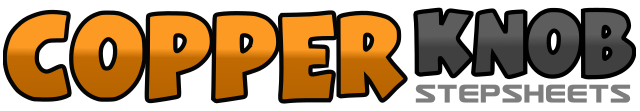 .......Count:64Wall:2Level:Intermediate.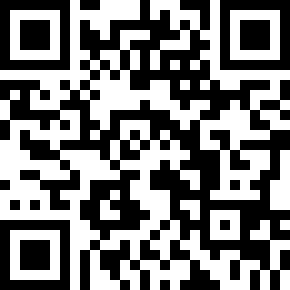 Choreographer:Esmeralda van de Pol (NL) - January 2018Esmeralda van de Pol (NL) - January 2018Esmeralda van de Pol (NL) - January 2018Esmeralda van de Pol (NL) - January 2018Esmeralda van de Pol (NL) - January 2018.Music:She's Like the Wind - Calum ScottShe's Like the Wind - Calum ScottShe's Like the Wind - Calum ScottShe's Like the Wind - Calum ScottShe's Like the Wind - Calum Scott........1-2Step LF to L side, Step RF next to LF3&4Step LF in front of RF, 1/8 turn L and step RF to R side, Step LF next to RF - 10.305-6Step RF fwd, Step LF fwr7&8Step RF behind LF, recover weight on LF, Step RF slightly back1-2Step LF back, Step RF back3&4¼ turn L-step LF to L side, Step RF next to LF, ¼ turn L step LF fwd - 	04.305-6Step RF fwd, 3/8 turn R-step LF to L side, - 09.007&8Step RF behind LF, step LF to L side, Crosss RF over LF1-2Lunge L to left side and point R to R side, Recover weight on RF3&4Triple full turn L, L,R,L, traveling to the side, Cross LF over RF. - 09.005-6Rock RF to R side, Recover weight on LF7&8Step RF back, Step LF next to RF, Step RF fwd1-2Step LF fwd, Step RF fwd3&4Rock LF fwd, recover weight on RF, Step LF back5-6Step RF back, Step LV back en prepare to make the ¼ turn R7&8¼ turn R-step RF back, Step LF in front of RF, Step RF slightly back  - 	12.001-2Rock LF back, recover weight on RF3&4Rock LF to L side, recover weight on RF, Cross LF in front of RF5-6Rock RF to R side, recover weight on LF7&8Step RF behind LF, Step LF to L side, Step LF behind RF1-2rock LF to L side, recover weight on RF and make a ¼ turn L-weight on RF - 09.003&4¼ turn L-step LF to L side, Step RF next to LF, ¼ turn L-step LF fwd - 	03.005-6Step RF fwd, ½ turn R-step LF back7&8¼ turn R-step RF to R side, Step LF next to RF, ¼ turn R-step RF fwd - 03.001-2Rock LF fwd, recover weight on RF3&4Step LF back, Step RF next to LV, Step LV back5-6¼ turn R-step RF to R side with hip sway, Sway hip L - 06.007&8Step RF to R side, Step LF next to RF, Step RF to R side1-2Step LF in front of RF, Step RF to R side3&4Step LF back in L diagonal, step RF next to LF, Step LF fwd - 10.305-6Step RF in front of LF, Step LF to L side - 06.007&8Step RF back, Step LF next to RF, Step RF in front of LF